Publicado en Vitoria el 02/05/2024 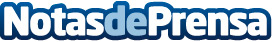 Dermatólogas de Vitoria explican cómo afecta la menopausia a la salud capilar Las especialistas del Hospital Quirónsalud Vitoria puntualizan que el descenso de los niveles de estrógenos puede provocar un envejecimiento prematuro del cabello, volviéndolo más delgado, débil y frágil, lo que resulta en una pérdida de volumen y brilloDatos de contacto:Andrea MercadoHospital Quirónsalud Vitoria639434655Nota de prensa publicada en: https://www.notasdeprensa.es/dermatologas-de-vitoria-explican-como-afecta Categorias: Nacional Medicina Sociedad País Vasco Belleza Personas Mayores Otros Servicios Bienestar Servicios médicos http://www.notasdeprensa.es